Page 110. Exercice 7.On considère les deux parallélépipèdes rectangles suivants :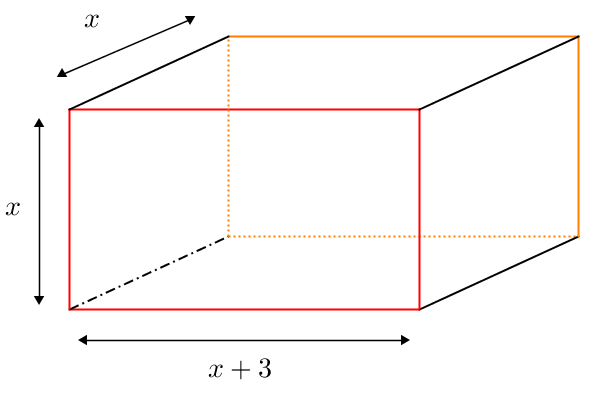 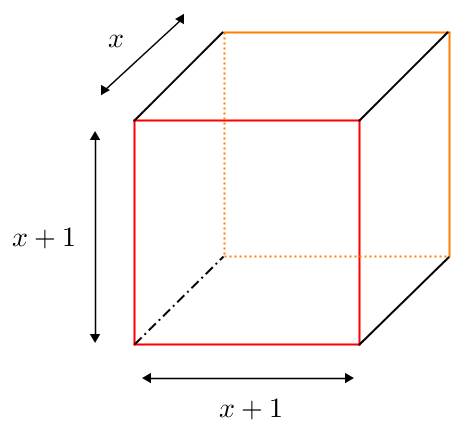 a. Calcule les deux volumes pour .Que remarques-tu ?b. Exprime, en fonction de , les deux volumes.Que remarques-tu ?Comment expliquer alors le résultat de la question a. ?